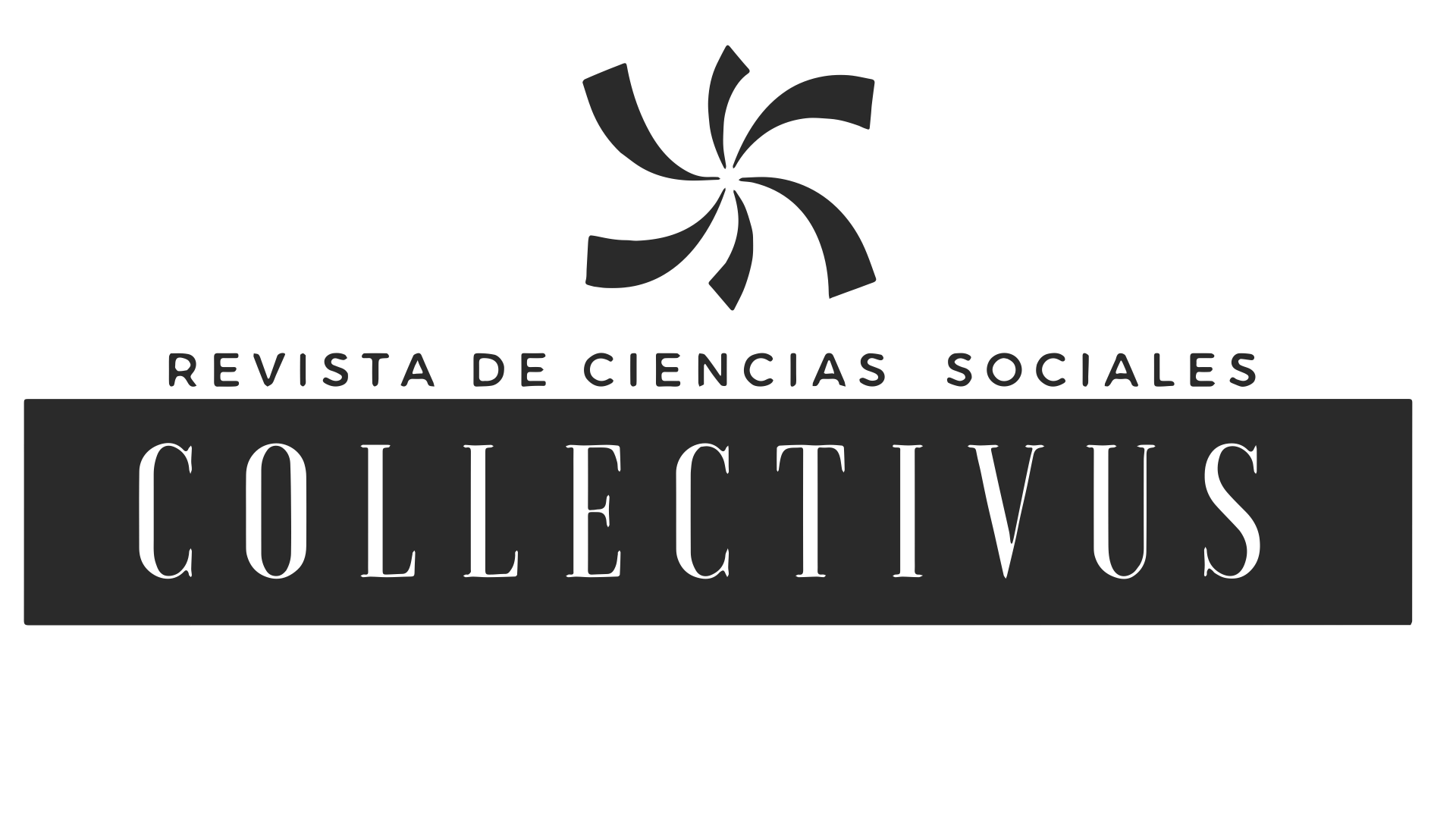            ISSN: 2382 – 4018DATOS DEL EVALUADOREVALUACIÓN DE ARTÍCULOSINFORMACIÓN CUMPLIMENTADA POR LA REVISTAINFORMACIÓN PARA CUMPLIMENTAR POR EL EVALUADORE) Por último, seleccione el tipo de artículo, de acuerdo con las siguientes categorías:        Artículo de investigación científica y tecnológica. Documento que presenta, de manera detallada, los resultados originales de proyectos terminados de investigación. La estructura generalmente utilizada contiene cuatro apartes importantes: introducción, metodología, resultados y conclusiones.       Artículo de reflexión. Documento que presenta resultados de investigación terminada desde una perspectiva analítica, interpretativa o crítica del autor, sobre un tema específico, recurriendo a fuentes originales.        Artículo de revisión. Documento resultado de una investigación terminada donde se analizan, sistematizan e integran los resultados de investigaciones publicadas o no publicadas, sobre un campo en ciencia o tecnología, con el fin de dar cuenta de los avances y las tendencias de desarrollo. Se caracteriza por presentar una cuidadosa revisión bibliográfica de por lo menos 50 referencias.Se firma la presente en        , el dd  de mm  de aaaa.Firma DigitalNombres y apellidos IdentificaciónNombre/sApellidosPaís de nacimientoTipo documento de identidadDocumento de identidadVinculación laboralNombre de la instituciónVinculación laboralCargoVinculación laboralDependenciaVinculación laboralCiudadVinculación laboralPaísValor ORCID https://orcid.org/Correo electrónicoTítulo del artículoFecha de entrega evaluador Fecha límite                           de devolución                          a la revistaDevuelto revisado                  por autorDevuelto revisado                     por 2ª vez autorA) CUESTIONES GENERALES PARA VALORAR.       Respuesta: SI o NOA) CUESTIONES GENERALES PARA VALORAR.       Respuesta: SI o NOA) CUESTIONES GENERALES PARA VALORAR.       Respuesta: SI o NORespuestaAspectos de fondo¿Versa sobre un tema o aspecto importante o relevante en su materia? aAspectos de fondo¿Es un trabajo creativo/innovador (vs resumen/síntesis de trabajos conocidos?bAspectos de fondo¿Es un trabajo científico/especializado (vs divulgación/opinión personal)?cAspectos de fondo¿Utiliza correctamente la terminología y el lenguaje que requieren el tema?dAspectos de forma¿Es correcta la secuencia y denominación de la numeración de apartados y epígrafes?eAspectos de forma¿Tiene el apoyo bibliográfico actualizado, necesario y suficiente?fAspectos de forma¿Son las figuras, cuadros, mapas (si los hubiere) necesarios, comprensibles y de calidad?gAspectos de forma¿Se citan claramente las fuentes de cuadros, gráficos y mapas?hB) PONDERACIÓN DE ALGUNOS ASPECTOS EVALUABLES DEL ARTÍCULOElija la puntuación que se estime adecuada:                                                                            1 - Muy baja;     2 - Baja;        3 - Media;        4 - Alta;       5 - Muy altaB) PONDERACIÓN DE ALGUNOS ASPECTOS EVALUABLES DEL ARTÍCULOElija la puntuación que se estime adecuada:                                                                            1 - Muy baja;     2 - Baja;        3 - Media;        4 - Alta;       5 - Muy altaRespuestaInterés y oportunidad del tema para su publicacióniMetodología científica desarrollada, congruencia razonamientos, calidad e investigaciónjContiene nuevas aportaciones o enfoques originales que merecen publicarsekCalidad del apoyo documental, referencias bibliográficas, ilustraciones, tablaslCalidad del uso del idioma y rigor del lenguaje técnico apropiadomC) INDICAR OTRAS OBSERVACIONES O EXPLICACIONES COMPLEMENTARIAS:D) EN CONCLUSIÓN, ¿CONSIDERA QUE EL TRABAJO PUEDE PUBLICARSE EN COLLECTIVUS. REVISTA                  DE CIENCIAS SOCIALES? Marcar con una (X) en su casoMerece publicarse, pero en otra revista (indicar cuál):        Sí, sin necesidad de modificaciones:      Sí, pero con leves mejoras de los aspectos formales (Implica realizar segunda revisión) (indicar letras de la sección A):      Sí, pero con importantes cambios en los aspectos de fondo y forma (Implica realizar segunda revisión) (indicar letras de las secciones A y B):      No, sin una nueva reelaboración con cambios sustanciales señalados en las secciones A y B:      No publicable:       OBSERVACIONES DEL COMITÉ EDITORIAL